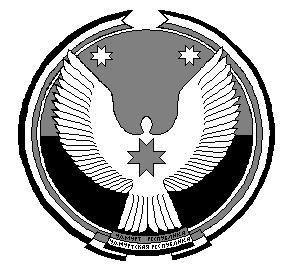 
 Р Е Ш Е Н И Е                                  
Совета депутатов муниципального образования «Беляевское»Об утверждении перечня объектов недвижимого имущества, находящихся в собственности муниципальногообразования «Беляевское» Принято Советом депутатов муниципального образования	25 июня 2019года      Руководствуясь подпунктом 11 статьи 26 Устава муниципального образования «Беляевское», Положением об учете муниципального имущества и ведении Реестра имущества, находящегося в собственности муниципального образования «Беляевское», рассмотрев представленные Администрацией муниципального образования «Беляевское» документы, Совет депутатов муниципального образования «Беляевское» р е ш а е т:     1) Утвердить прилагаемый перечень нежилых зданий, строений, сооружений, находящихся в собственности муниципального образования «Беляевское», в количестве 4 единиц общей площадью 2557,3 кв. м., по состоянию на 01 января 2019 года.     2) Утвердить прилагаемый перечень водопроводных сетей, находящихся в собственности муниципального образования «Беляевское», в количестве 1 единицы общей длиной 1000 м, по состоянию на 01 января 2019 года.     3) Утвердить прилагаемый перечень автомобильных дорог и объектов улично-дорожной сети, находящихся в собственности муниципального образования «Беляевское», в количестве 3 единиц общей длиной 3071 м, по состоянию на 01 января 2019 года.     4)  Утвердить прилагаемый перечень автомототранспортных средств и другой самоходной техники,  находящихся в собственности муниципального образования «Беляевское», в количестве 2 единиц по состоянию на 01 января 2019 года.     5) утвердить прилагаемый перечень движимого имущества  стоимостью свыше 50000 руб., находящихся в собственности муниципального образования «Беляевское», в количестве 1 единицы по состоянию на 01 января 2019 года. Глава муниципального образования                                          В.Ю. Бабкинд.Беляевское25.06.2019г.№31.3